Приложение к письму ГБОУ ИРО Краснодарского краяот ______________ № _____Утвержденоприказом ГБОУ ИРО Краснодарского краяот ______________ № _____Положениеоб организации онлайн-выставки видеоработ ко Дню народного единства для детей -инвалидов 1-11 классов Центра дистанционного образованиягосударственного бюджетного образовательного учреждения дополнительного профессионального образования «Институт развития образования» Краснодарского краяОбщие положения1.1. Онлайн-выставка видеоработ ко Дню народного единства организуется на базе Центра дистанционного образования (далее – ЦДО) государственного бюджетного образовательного учреждения дополнительного профессионального образования «Институт развития образования» Краснодарского края (далее – Институт).1.2. Онлайн-выставка видеоработ ко Дню народного единства (далее – онлайн-выставка) ориентирован на выполнение творческих работ, направленных на изучение культурно-исторического наследия России, родного края и своей семьи; формирование патриотических чувств обучающихся Центра дистанционного образования; привлечение внимания к духовно-нравственным семейным ценностям и традициям, развитию семейного творчества, повышению качества семейного воспитания через коллективные творческие дела.1.3. Участниками онлайн-выставки являются семейные команды, состоящие из 1-2 родителей и детей, воспитывающихся в данной семье и обучающихся в ЦДО (далее – участники).1.4. Деятельность онлайн-выставки регламентируется Уставом Института, положением о ЦДО, настоящим положением.1.5. Интерактивное пространство онлайн-выставки видеоработ размещено на сайте: https://distkrd.wixsite.com/edinstvo.2. Основные цели и задачи2.1. Основной целью онлайн-выставки является формирование патриотических чувств обучающихся Центра дистанционного образования; укрепление института семьи и родственных связей между поколениями, распространение положительного опыта семейного воспитания, активного образа жизни всей семьи, а также формирование позитивного общественного мнения о важности поддержки и сохранения семейных ценностей.2.2. Включение обучающихся в деятельность онлайн-выставки способствует развитию их творческих способностей, удовлетворению познавательных интересов, реализации потребности в общении, а также активизации совместной творческой деятельности семьи.2.3. Задачами онлайн-выставки являются:развитие чувства патриотизма, гордости за свою семью у подрастающего поколения; популяризация семейных ценностей и образа благополучной современной семьи;формирование позитивного общественного мнения о важности поддержки семьи, исторической памяти в семейных отношениях; распространение положительного опыта семейного воспитания, семейных традиций, активного образа жизни всей семьи;обращение к семейным традициям и обычаям нескольких поколений семей;создание условий для реализации творческого потенциала семей;приобретение практических навыков работы с техническим оборудованием, навыков работы в программах для создания видео-роликов, семейного видео-творчества.3. Основные принципыСодержание, формы и методы работы онлайн-выставки определяются исходя из принципов:единства воспитательной и образовательной работы;учета интересов, возрастных особенностей обучающихся;поддержки инициативы и самостоятельности обучающихся.4. Организация работы сетевого проекта4.1. Онлайн-выставка проводится дистанционно в период с 22.10.2021 по 22.11.2021 года.4.2. Для отражения главной темы онлайн-выставки, посвященного Дню народного единства, участникам необходимо записать видеоролик, посвященный семейным традициям, в рамках следующих номинаций:«Мы - семья!» (в видеоролике раскрывается образ жизни, система ценностей и традиций семьи);«Открываем мир» (видеоролик о путешествиях семьи по памятным и интересным местам Краснодарского края и за его пределами);«Наша малая Родина» (видеоролики о своем родном селе/городе/крае, достопримечательностях, музеях, и т.д.)«Делаем вместе» (видеоролик, отражающий интересы и увлечения семьи, совместный досуг);«Наши питомцы» (видеоролики, о домашних животных и их влиянии на семейное воспитание);«Наш семейный мультик» (видеоролик, сделанный в формате мультипликации, рассказывающий о таких понятиях как «добро», «радость», «счастье», «семья» и т.д.)4.3. Видеоролик должен соответствовать следующим требованиям:- видеоматериал, используемый в ролике, может быть отснят любой видеокамерой, в том числе с помощью телефона, но достаточно хорошего аудиовизуального качества;- допустимая продолжительность – до 5 минут;- формат DVD, MP4, AVI; минимальное разрешение – 480×360 для 4:3, 480×272 для 16:9;- информационная заставка (с указанием ФИО авторов, населенного пункта);- быть эмоциональным, создавать образ семьи и вызывать положительные чувства;- в ролике могут использоваться семейные фотографии, рисунки детей.4.4. Каждый участник может представить на участие в онлайн-выставке по 1 работе в каждой номинации. 4.5. Для участия в онлайн-выставке необходимо в период с 22.10.2021 по 10.11.2021 года:1) заполнить Заявку участника (Приложение 1), в которой указываются: - муниципальное образование Краснодарского края;- автор работы (фамилия, имя и отчество, возраст ребенка, автора работы);- Ф.И.О. родителей/законных представителей;- контактный телефон родителя/законного представителя;- краткое название образовательной организации и класс, в котором учится автор работы;- количество видеоработ;- номинация;- название работы; - краткое описание замысла и сюжета видеоролика;- ссылка на видеоматериалы в облачном хранилище.2) разместить видеоматериалы в облачном хранилище (если объем видеоматериалов большой);3) прислать на электронный адрес dist.krd@gmail.com заполненную заявку участника онлайн-выставки и видеоматериалы / либо ссылку (ссылки) на видеоматериалы в облачном хранилище.4.6. Критерии оценивания видеоматериалов участников: - содержание ролика соответствует выбранной номинации;- эмоциональность и воспитательное воздействие;- оригинальность;- качество видеосъемки.4.7. За участие в онлайн-выставке семейные команды награждаются дипломами участников онлайн-выставки (Приложение 2).4.8. Этапы проведения онлайн-выставки:1 этап: с 22.10.2021 по 10.11.2021 года - заявки участников и видеоматериалы (ссылки на видеоматериалы) принимаются на электронную почту dist.krd@gmail.com (с пометкой «Сетевой проект» в теме сообщения) Центром дистанционного образования, телефон для справок: +7(861)201-03-02;2 этап: с 11.11.2021 по 22.11.2021 - подведение итогов онлайн-выставки, размещение видеоработ участников, подготовка наградных документов участников выставки.4.9. Принимая участие в онлайн-выставке, участники автоматически дают согласие на публикацию видеоматериалов на сайте https://distkrd.wixsite.com/edinstvo в сети Интернет.Приложение 1к Положению об организации онлайн-выставки видеоработ ко Дню народного единстваЗаявка участника онлайн-выставки видеоработ, посвященных Дню народного единстваДата подачи заявки: «____» ____________ 2021 г. Подпись: __________________________________ОбразецЗаявка участника онлайн-выставки видеоработ, посвященных Дню народного единстваДата подачи заявки: «____» ____________ 2021 г. Подпись: __________________________________Приложение 2к Положению об организации онлайн-выставки видеоработ ко Дню народного единства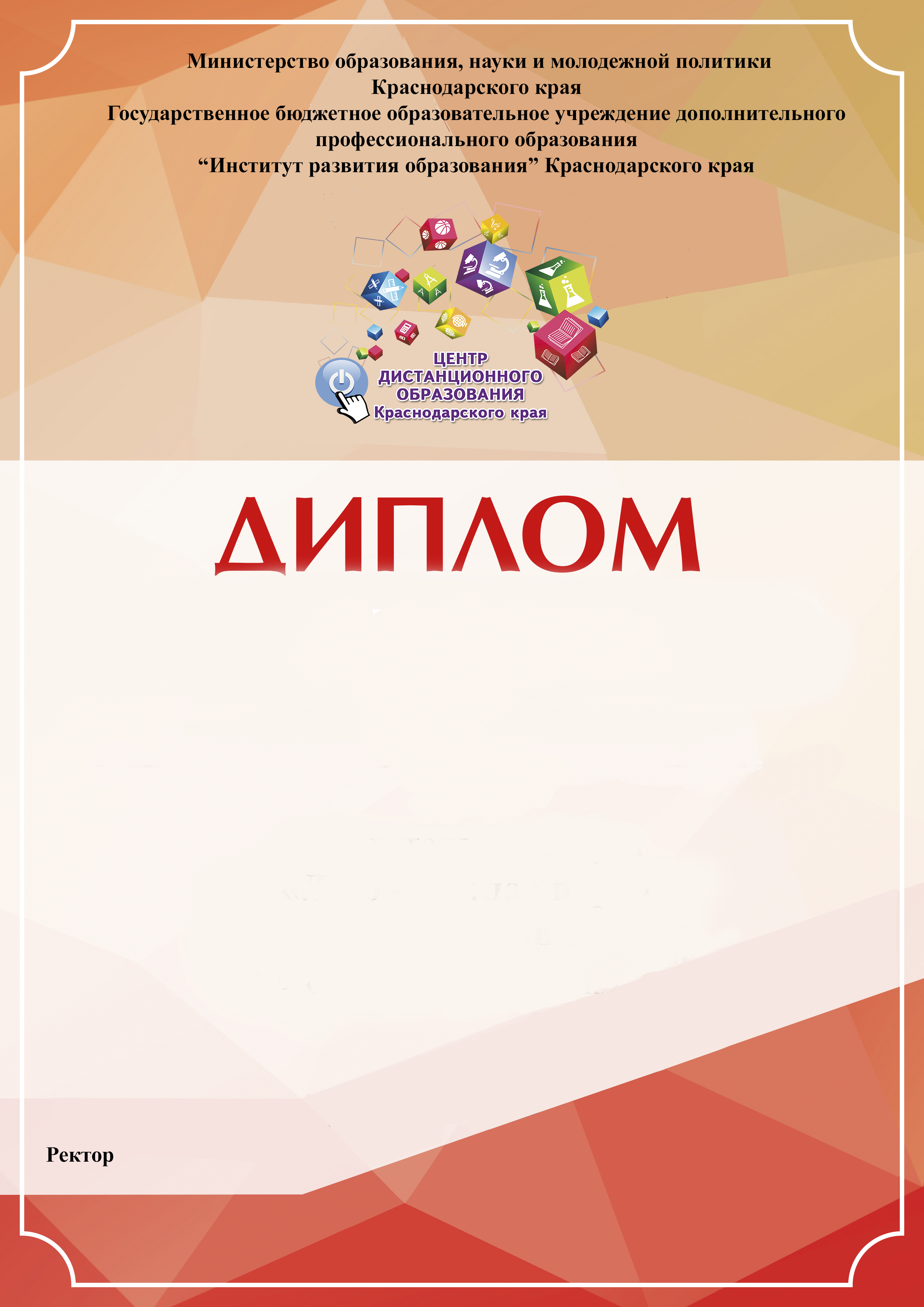 1.Муниципальное образование2.Ф.И.О. ребенка, автора работы3.Возраст4.Ф.И.О. родителя (законного представителя)5.Контактный телефон6.Краткое наименование образовательной организации7.Класс 8.Количество видеороликов9.Номинация10.Название работы11.Краткое описание замысла и сюжета видеоролика1.Муниципальное образованиеКрыловский район2.Ф.И.О. ребенка, автора работыИванов Игорь Викторович3.Возраст12 лет4.Ф.И.О. родителя (законного представителя)Иванова Мария Ивановна5.Контактный телефон8-ХХХ-ХХХ-ХХ-ХХ6.Краткое наименование образовательной организацииМБОУ СОШ №37.Класс 5 класс8.Количество видеороликов19.Номинация«Наша малая Родина»10.Название работыДостопримечательности города/станицы/села …11.Краткое описание замысла и сюжета видеороликаГордостью нашего города/станицы/села является …